IntroductionMoving Picture, Audio and Data Coding by Artificial Intelligence (MPAI) is an international association with the mission to develop AI-enabled data coding standards. Research has shown that data coding with AI-based technologies is more efficient than with existing technologies.The MPAI approach to developing AI data coding standards is based on the definition of standard interfaces of AI Modules (AIM). AIMs operate on input data having a standard format to provide output data having a standard format. AIMs can be combined and executed in an MPAI-specified AI-Framework called MPAI-AIF. A Call for MPAI-AIF Technologies [1] is currently open. While AIMs must expose standard interfaces to be able to operate in an MPAI AI Framework, their performance may differ depending on the technologies used to implement them. MPAI believes that competing developers striving to provide more performing proprietary and interoperable AIMs will promote horizontal markets of AI solutions that build on and further promote AI innovation. This document is a collection of Use Cases and Functional Requirements for the MPAI Context-based Audio Enhancement (MPAI-CAE) application area. The Use Cases in the MPAI-CAE standard help improve the audio user experience for several applications including entertainment, communication, teleconferencing, gaming, post-production, restoration etc. in a variety of contexts such as in the home, in the car, on-the-go, in the studio etc. Currently MPAI has identified four Use Cases falling in the Context-based Audio Enhancement area:Emotion-Enhanced Speech (EES)Audio Recording Preservation (ARP)Enhanced Audioconference Experience (EAC)Audio-on-the-go (AOG)This document is to be read in conjunction with the MPAI-CAE Call for Technologies (CfT) [2] as it provides the functional requirements of all the technologies that have been identified as required to implement the current MPAI-CAE Use Cases. Respondents to the MPAI-CAE CfT should make sure that their responses are aligned with the functional requirements expressed in this document.In the future MPAI may issue other Calls for Technologies falling in the scope of MPAI-CAE to support identified Use Cases. Currently these areEfficient 3D sound(Serious) gamingNormalization of TV volumeAutomotiveAudio masteringSpeech communicationAudio (post-)productionIt should also be noted that some technologies identified in this document are the same, similar, or related to technologies required to implement some of the Use Cases of the companion document MPAI-MMC Use Cases and Functional Requirements [3]. Readers of this document are advised that being familiar of the content of the said companion document is a prerequisite for a proper understanding of this document.This document is structured in 7 chapters, including this Introduction.The MPAI AI Framework (MPAI-AIF)Most MPAI applications considered so far can be implemented as a set of AIMs – AI, ML and even traditional Data Processing (DP)-based units with standard interfaces assembled in suitable topologies to achieve the specific goal of an application and executed in an MPAI-defined AI Framework. MPAI is making all efforts to identify processing modules that are re-usable and upgradable without necessarily changing the inside logic. MPAI plans on completing the development of a 1st generation AI Framework called MPAI-AIF in July 2021.The MPAI-AIF Architecture is given by Figure 1.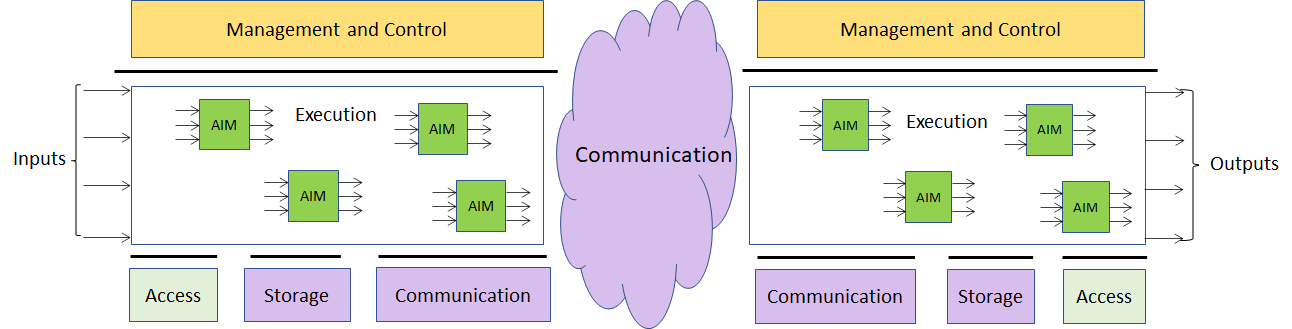 Figure 1 – The MPAI-AIF ArchitectureWhereManagement and Control manages and controls the AIMs, so that they execute in the correct order and at the time when they are needed.Execution is the environment in which combinations of AIMs operate. It receives external inputs and produces the requested outputs both of which are application specific interfacing with Management and Control and with Communication, Storage and Access.AI Modules (AIM) are the basic processing elements receiving processing specific inputs and producing processing specific outputs.Communication is required in several cases and can be implemented, e.g., by means of a service bus and may be used to connect with remote parts of the frameworkStorage encompasses traditional storage and is used to e.g., store the inputs and outputs of the individual AIMs, data from the AIM’s state and intermediary results, shared data among AIMs.Access represents the access to static or slowly changing data that are required by the application such as domain knowledge data, data models, etc.Use CasesEmotion-Enhanced SpeechSpeech carries information not only about the lexical content, but also about a variety of other aspects such as age, gender, signature, and emotional state of the speaker [2]. Speech synthesis is evolving towards supporting these aspects.There are many cases where a speech without emotion needs to be converted to a speech carrying an emotion, possibly with grades of a particular emotion. This is the case, for instance, of a human-machine dialogue where the message conveyed by the machine is more effective if it carries an emotion properly related to the emotion detected in the human speaker. The AI Modules identified in the Emotion-Enhanced Speech (EES) Use Case considered in this document will make it possible to create virtual agents communicating in a more natural way, and thus to improve the quality of human interaction with a machine, by making it closer to a human-human interaction [5].The ultimate goal is to realise a user-friendly system control interface that lets users generate speech with various – continuous and real time – expressiveness control levels.Audio Recording PreservationPreservation of audio assets recorded on a variety of media (vinyl, tapes, cassettes etc.) is an important activity for a variety of application domains, in particular cultural heritage. A totally neutral process in the analogue-to-digital (A/D) audio information transfer is not sufficient. It is necessary to recover and preserve context information, obviously, but not exclusively, audio. The recording of an acoustic event can never be a neutral operation because the timbre quality and the plastic value of the recorded sound, which are of great importance in, for example, contemporary music, are already influenced by the positioning of the microphones used during the recording. In addition, the processing carried out by the Tonmeister, i.e., the person who has a detailed theoretical and practical knowledge of all aspects of sound recording. However, unlike a sound engineer, the Tonmeister must also be deeply trained in music: musicological and historic-critical competence are essential for the identification and correct cataloguing of the information contained in audio documents [6]. As sound carriers are made of unstable base materials, they are more subject to damage caused by inadequate handling. The commingling of a technical and scientific formation with historic-philological knowledge (an important element for the identification and correct cataloguing of the information contained in audio documents) becomes essential for preservative re-recording operations, going beyond mere A/D transfer. In the case of magnetic tapes, the carrier may hold important information: the tape can include multiples splices; it can be annotated (by the composer or by the technicians) and/or display several types of irregularities (e.g., corruptions of the carrier, tape of different colour or chemical composition).In this Audio Recording Preservation Use Case, audio is digitised and fed into a preservation system. The audio information is supplemented by the information coming from a video camera that is pointed to the head that reads the magnetic tape. The output of the restoration process is the preservation digital audio and a preservation master file that contains, next to the preservation audio file, several other information types created by the preservation process.The introduction of this use case in the field of active preservation of audio documents opens the way to effective answer to the methodological questions of reliability with respect to the recordings as documentary sources, also clarifying the concept of “historical faithfulness”.The goal is to cover the whole “philologically informed” archival process of an audio document, from the active preservation of sound documents to the access to digitized files.Enhanced Audioconference ExperienceOften, the user experience of a video/audio conference is far from satisfactory. Too much background noise or undesired sounds can lead to participants not to understand or even misunderstand what participants are saying, in addition to creating distraction. By using AI-based adaptive noise-cancellation and sound enhancement, those kinds of noise can be virtually eliminated without using complex microphone systems that capture environment characteristics.
In this use case, the goal is achieved by using a series of AIMs. The first AIM is fed with Microphone sound (which captures the conversation audio) and the according geometry information (which describes number, positioning and configuration of the microphone or the array of microphones). It is to be noted that also Microphone Physical information (frequency response and deviation of the microphone) might be added, but that will likely be an overkill for this scenario. The resulting output (Speech signal and Geometry information) is then fed to the Noise Cancellation AIM which performs de-noising of the conversation. The resulting output is then equalized based on the output device characteristics, fetched from the Output Device Acoustic Model KB, which describes the frequency response of the selected output device. This way the speech can be equalized removing any coloration from the output device, resulting in an optimally delivered sound experience. Audio-on-the-goWhile biking in the middle of city traffic, the user should enjoy a satisfactory listening experience without losing contact with the acoustic surroundings.The microphones available in earphones and earbuds capture the signals from the environment, the relevant environment sounds (i.e., the horn of a car) are selectively recognised and the sound rendition is adapted to the acoustic environment, providing an enhanced audio experience (e.g., performing dynamic signal equalization) and an improved battery life.In this use case, the goal is achieved by using a series of AIMs. The first AIM (Environmental Sound Recognition) is fed with Microphone sound which captures the surrounding environment noise, together with according geometry information (which describes number, positioning and configuration of the microphone or the array of microphones).The sounds are then categorized following prescriptions of a Sound Categorization KB, resulting in a sounds array and their categorization. Sound samples might eventually be compressed to allow a cloud-processing procedure.The Environmental Sound Processing AIM, after fetching a list of relevant sounds from a KB, will trim sounds not relevant for the user in the specific moment and feed them to the next AIM, Dynamic Signal Equalization. This AIM fetches the User Hearing Profile from a KB and equalizes dynamically the sound taking into account the User’s specific hearing deviations.Finally, the resulting sound is delivered to the output via the most appropriate the delivery method.Functional RequirementsEmotion-Enhanced SpeechReference architecture This Use Case is implemented as in Figure 2. The Speech analysis AIM can be implemented either as AI/ML or legacy DP modules. If this AIM is implemented as a neural network, access to Emotion KB may not be needed.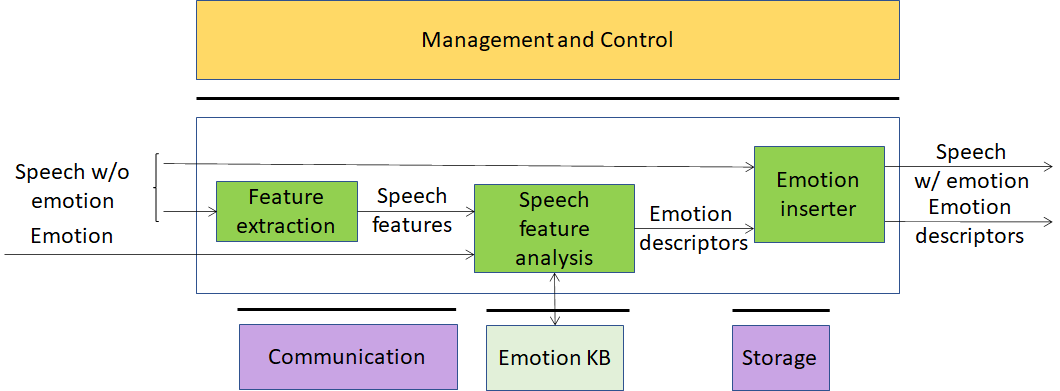 Figure 2 – Emotion-enhanced speechAI ModulesThe AI Modules of Figure 2 perform the functions described in Table 1. Table 1 – AI Modules of Emotion-Enhanced SpeechI/O interfaces of AI ModulesThe I/O data of the Emotion Enhanced Speech AIMs are given in Table 2. Table 2 – I/O data of Emotion-Enhanced Speech AIMsTechnologies and Functional Requirements Digital SpeechEmotion Enhanced Speech (EES) requires that speech be sampled at a frequency between 22.05 kHz and 96 kHz and digitally represented between 16 bits/sample and 24 bits/sample.To RespondentsRespondents are invited to comment on these choices.EmotionBy Emotion we mean an attribute that indicate an emotion out of a finite set of Emotions. In EES the input speech – natural or synthesised – does not contain emotion while the output speech is expected to contain the emotion expressed by the input Emotion.The most basic emotions are described by the set: “anger, disgust, fear, happiness, sadness, and surprise” [7], or “joy versus sadness, anger versus fear, trust versus disgust, and surprise versus anticipation” [8]. One of these sets can be taken as “universal” in the sense that they are common across all cultures. An Emotion may have different Grades [9,10].To RespondentsRespondents are invited to propose A minimal set of Emotions whose semantics are shared across culturesA set of Grades that can be associated to EmotionsA digital representation of Emotions and their Grades (starting from [11]).Currently, culture-specific Emotions are not being considered. However, the proposed digital representation of Emotions and their Grades should either accommodate or be extensible to accommodate culture-specific Emotions.Speech featuresTo accomplish their task, speech processing applications utilize certain features of speech signals. General speech features are described in [12,13]. The extraction of these properties or features and how to obtain them from a speech signal is known as speech analysis. It can be done in the time domain as well as in the frequency domain. Analysing speech in the time domain often requires simple calculation and interpretation. Time-domain features are related to the waveform analysis in the time domain. They can be used to measure the arousal level of emotions.Time-domain features carry information about sequences of short-time prosody acoustic features (features estimated on a frame basis). Example features modified by the emotional states are given by short-time zero crossing rate, short-term speech energy and duration [16].Frequency-domain features can be computed using (short-time) Fourier transform, wavelet transform, and other mathematical tools [21]. The frequency domain provides the mechanisms to obtain some of the most useful parameters in speech analysis because the human cochlea performs a quasi-frequency analysis. Initially, the time-domain signal is transformed into the frequency-domain, from which the feature is extracted. Such features are highly associated with the human perception of speech. Hence, they have apparent acoustic characteristics. These features usually comprise formant frequency, linear prediction cepstral coefficient (LPCC), and Mel frequency cepstral coefficients (MFCC). The frequency-domain features could carry information about:The Pitch signal (i.e., the glottal waveform) that depends on the tension of the vocal folds and the subglottal air pressure. Two parameters related to the pitch signal can be considered: pitch frequency and glottal air velocity. E.g., high velocity indicates a speech emotion like happiness. Low velocity is in harsher styles such as anger [22].The shape of the vocal tract that is modified by the emotional states. The formants (characterized by a centre frequency and a bandwidth) could be a representation of the vocal tract resonances. Features related to the number of harmonics due to the non-linear airflow in the vocal tract. E.g., in the emotional state of anger, the fast air flow causes additional excitation signals other than the pitch. Teager Energy Operator-based (TEO) features measure the harmonics and cross-harmonics in the spectrum [23].Example features modified by the emotional states are given by the Mel-frequency cepstrum (MFC) [24].To RespondentsRespondents are expected to propose Speech features that are capable to modelnon-extreme emotional states [14]many emotional states with a natural-sounding voice [15].Emotion descriptorsEmotion descriptors are a derivation of Speech features. They are used by the Emotion inserter to add the required emotion to the Digital speech.By using frequency-domain and time-domain features a specific emotion can be added to a particular input Digital speech. Speech analysis can use different strategies to render the emotion depending onThe type of sentence (numbers of words, type of phonemes, etc.) to which an emotion is added The emotions added to the previous and next sentence. Emotion descriptors can be the output of a neural network or obtained by querying an Emotion KB.To RespondentsRespondents should propose Emotion descriptors suitable to introduce Emotion into the specific emotion-less speech resulting in a speech that appears as “natural” to the listener.Emotion KB query formatAs of today, there is a variety of speech datasets available (online). Often, they consist of conversational setups and contain overlaps in speech as well as noise, or they are poor in expressiveness. Some Datasets offer emotionally rich content with a high quality, but in a limited amount [e.g., 16,17,18,19]. To be effective an Emotion KB should contain a large and expressive speech dataset. Emotion KB contains speech features extracted from the speech recordings of different female and male speakers reading/reciting the same corpus of texts with an agreed set of emotions and without emotion, for a set of languages and for different genders (voice performances by professional actors in comparison with the author’s spontaneous speech) [25, 26]. Emotion KB is queried by providing a set of speech features. Emotion KB responds by providing Emotion descriptors.To RespondentsRespondents are requested to propose an Emotion KB query format satisfying the following requirements: Accept a list of the speech features identified in 4.1.4.4Provide as output a set of Emotion descriptors identified in 4.1.4.5.Audio Recording PreservationReference architecture This Use Case is implemented as in Figure 3. The Audio-video Analysis AIM can be implemented either using AI or legacy technologies. If this AIM is implemented as a neural network, access to the Tape irregularity KB may not be required.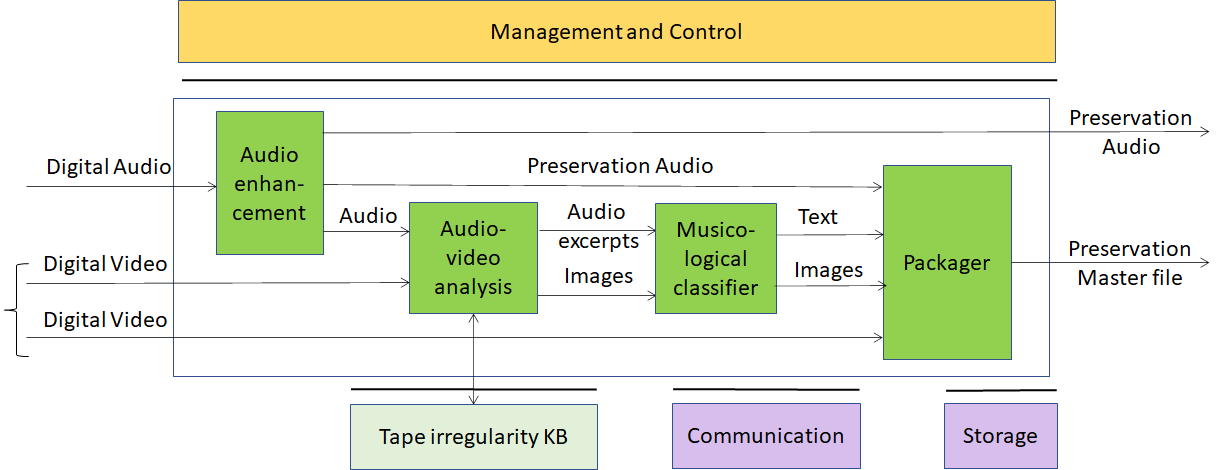 Figure 3 – Tape Audio preservationAI ModulesThe AIMs required by this Use Case are described in Table 3.Table 3 – AI Modules of Audio Recording PreservationI/O interfaces of AI ModulesThe AIMs of Audio Recording Preservation are given in Table 4Table 4 – I/O data of Audio Recording Preservation AIMsTechnologies and Functional RequirementsDigital AudioDigital Audio sampled from an analogue source (e.g., magnetic tapes, 78rpm phonographic discs) at a frequency in the 48-96 kHz range with at least 16 and at most 24 bits/sample [27].To ProponentsProponents are invited to comment on this choice.Digital VideoDigital video has the following features.Pixel shape: squareBit depth: 8-10 bits/pixelAspect ratio: 4/3 and 16/9640 < # of horizontal pixels < 1920480 < # of vertical pixels < 1080Frame frequency 50-120 HzScanning: progressiveColorimetry: ITU-R BT709 and BT2020 Colour format: RGB and YUVCompression: uncompressed, if compressed AVC, HEVCTo ProponentsProponents are invited to comment on these choices.Digital ImageA Digital Image is An uncompressed video frame with time information orA video frame compressed with JPEG [29] with time information.To ProponentsRespondents are invited to comment on this choice.Image FeaturesImage Features are used to describe [34]Splices of leader tape to magnetic tapemagnetic tape to magnetic tapeOther irregularities such as brands on tape, ends of tape, ripples, damaged tapes, markings, dirt, shadows etc.To ProponentsRespondents are requested to propose a complete set of irregularities from audio tapesImage features that characterise them.Tape irregularity KB query formatTape irregularity KB contains features extracted from images of different tape irregularities [35]. The Irregularity KB is queried by giving the features of an Image. The Irregularity KB responds by providing the type of irregularity detected in the input Image.To RespondentsRespondents are requested to propose a Tape irregularity KB query format satisfying the following requirements: Accept a list of the Image features identified in 4.2.4.4 as inputResponds with indication of presence of irregularities or otherwise and, if there are irregularities, with the type of irregularity identified in 4.2.4.4 as outputThis CfT is specifically for preservation of audio tapes. However, its scope may be extended if sufficient technologies covering other audio preservation instances are received. Any proposal for other audio preservation instances should be described with a level of detail comparable to this Use Case.TextText should be encoded according to ISO/IEC 10646, Information technology – Universal Coded Character Set (UCS) to support most languages in use [36].To RespondentsRespondents are invited to comment on this choice.PackagerPackager takes Preservation Audio, Digital Video, Text and Images and produces the Preservation Master file.To RespondentsRespondents should propose a file format capable to:Support queries for irregularities, showing all the images corresponding to that given irregularity (splices, carrier corruptions, etc.)Allow listening to the audio corresponding to a particular image.Allow to annotate (with text) the audio signal, to support the musicological analysisSupport query on the annotation, returning the corresponding time (sec:ms:sample), the text, the audio signal excerpt and image (if any)Support random access to a specified portion of video and/or audio providing.Preference will be given to formats that have already been standardised or are in wide use.Information about Audio enhancement performanceA fifty-year-long debate around the restoration of audio documents has been ongoing inside the archivists’ and musicologists’ communities [30].The Preservation audio produced by Audio enhancement must fulfil the requirements of accuracy, reliability, and philological authenticity. In [31] Schuller makes an accurate investigation of signal alterations classified in two categoriesIntentional that includes recording, equalization, and noise reduction systemsUnintentional further divided into two groups: those caused by the imperfection of the recording technique of the time, resulting in various distortions those caused by misalignment of the recording equipment, for example, wrong speed, deviation from the vertical cutting angle in cylinders, or misalignment of the recording in magnetic tape.The choice whether or not to compensate for these alterations reveals different restoration strategies: historical faithfulness can refer to the recording as it has been produced, precisely equalized for intentional recording equalizations, compensated for eventual errors caused by misaligned recording equipment (for example, wrong speed, deviation from the vertical cutting angle in cylinders, or misalignment of the recording in magnetic tape) and digitized using a modern equipment to minimize replay distortions.There is a certain margin of interpretation because historical acquaintance with the document is called into question alongside with technical-scientific knowledge, for instance, to identify the equalization curves of magnetic tapes or to determine the rotation speed of a record. Most of the information provided is retrievable from the history of audio technology, while other information is experimentally inferable with a certain degree of accuracy.The restoration must be focused to compensate non-linear frequency response, caused by imperfect historical recording equipment; rumble, needle noise, or tape hiss caused by the imperfections introduced by aging.The restoration step can thus be carried out with a good degree of objectivity and represents an optimum level achievable by the original (analogue) recording equipment.A legacy denoiser algorithm should [32,33]:use little a priori informationoperate in real timebe based on frequency-domain methods, such as various forms of non-casual Wiener filtering or spectral subtraction schemesinclude algorithms that incorporate knowledge of the human auditory system.To ProponentsThe CfT does not include technologies object of this AIM. However, respondents’ comments will be welcome.Enhanced Audioconference ExperienceReference architectureThis Use Case is implemented as in Figure 4.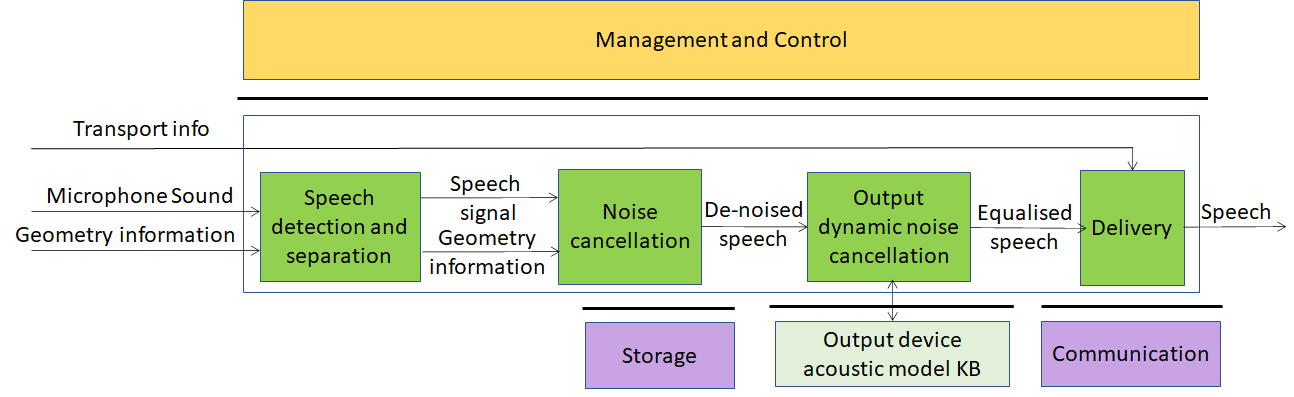 Figure 4 – Enhanced Audioconference ExperienceAI ModulesThe AIMs required by the Enhanced Audioconference Experience are given in Table 5 – AIMs of Enhanced Audioconference ExperienceI/O interfaces of AI ModulesThe I/O data of Enhanced Audioconference Experience AIMs are given in Table 6.Table 6 – I/O data of Enhanced Audioconference Experience AIMsTechnologies and Functional Requirements Digital SpeechEnhanced Audioconference Experience (EAE) requires that speech be sampled at a frequency between 22.05 kHz and 96 kHz and that the samples be represented with a number of bits at least 16 bits/sample and at most 24 bit/sample.To RespondentsRespondents are invited to comment on these two choices.Microphone geometry informationMicrophone geometry information is a descriptive representation of relative positioning of one or multiple microphones which describes physical characteristics of microphones such as type, positioning, angle and their relative position and overall configuration such as Array Type. It allows to accurately reproduce a signal free of noise and distortion and to better separate noise from signal as required for proper working of EAE AIMs. Formats to represent microphone geometry information are: MPEG-H 3D Audio [37] and platform (Android, Windows, Linux) specific JSON Descriptors API [38].To RespondentsRespondent are requested to express their preference between the two formatscomment about MPAI’s choice of the two formatspossibly suggest alternative solutions.Output device acoustic model metadata KB query formatThe Output device acoustic model KB contains a description of the output device acoustic model, such as frequency response and per-frequency attenuation. The Output device acoustic model KB is queried by requesting the unique ID of device, if available, or by providing a means to identify the model or unique reference to output device being considered. The Output device acoustic model KB responds with information about output device characteristics.To RespondentsRespondents are requested to propose a query/response API satisfying the following requirements: API shall provideMeans to enquiry for a specific device, model or family of models, if available.Adequate schemas to represent the Output device acoustic model using, if necessary, current representation schemes.DeliveryEqualised Speech needs to be transported using a transport protocol most appropriate for the environment.To RespondentsProponents are requested to identify the transport protocols suitable for the EAE Use Case and propose an extensible way to signal which transport mechanism is intended to be used.Audio-on-the-goReference architecture This Use Case is implemented as in Figure 5. Environment sound recognition and Environment sound processing AIMs can be implemented either using AI or legacy technology. If any of these AIMs are implemented as a neural network, access to the corresponding KB may not be needed.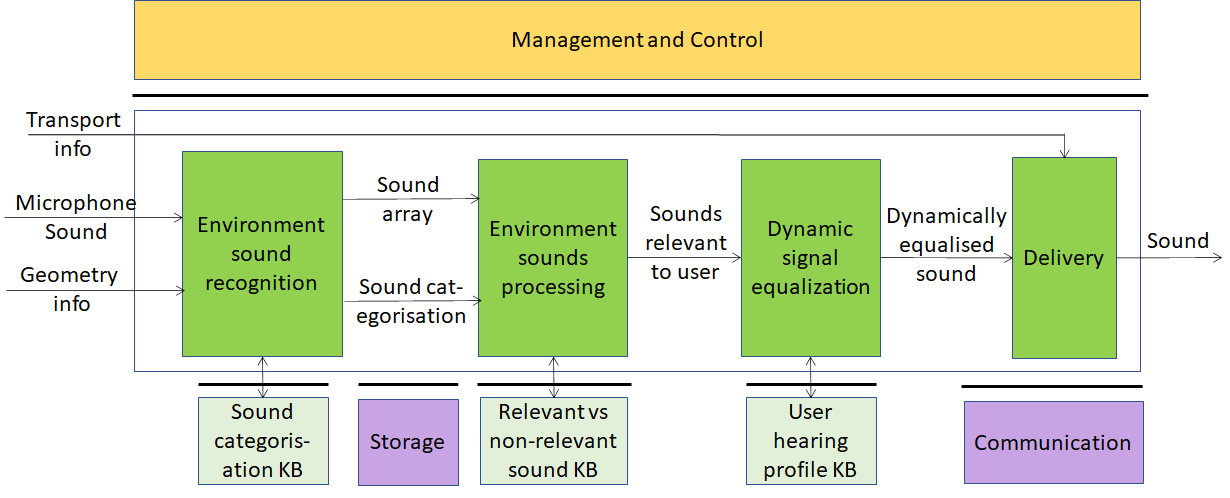 Figure 5 – Audio-on-the-goAI ModulesThe AIMs of Audio-on-the-go are given by Table 7Table 7 – AIMs of Audio-on-the-goI/O interfaces of AI ModulesThe I/O data of Audio on the go AIMs are given by Table 8Table 8 – I/O data of Audio-on-the-go AIMsTechnologies and Functional Requirements Digital AudioDigital Audio sampled is a stream of samples obtained by sampling audio at a frequency in the 48-96 kHz range with at least 16 and at most 24 bits/sample.To RespondentsProponents are invited to comment on this choice.Microphone geometry informationMicrophone geometry information is a descriptive representation of relative positioning of one or multiple microphones which describes physical characteristics of microphones such as type, positioning, angle and their relative position and overall configuration such as Array Type. It allows to accurately reproduce a signal free of noise and distortion and to better separate noise from signal as required for proper working of EAE AIMs. Formats to represent microphone geometry information are: MPEG-H 3D Audio [1] and platform (Android, Windows, Linux) specific JSON Descriptors API [38].To RespondentsRespondent are requested to express their preference between the two formatscomment about MPAI’s choice of the two formatspossibly suggest alternative solutions.Sound arrayRespondents should propose a format to package a set of environment sounds with the requirements on being able to include the sound samples, encoding information (e.g., sampling frequency, bits per sample, compression method) and relative metadata, and duration.To RespondentsRespondents are requested to propose an extensible identification of audio compression methods.Sounds categorisationSounds captured by the microphone should be categorised.To RespondentsRespondents should propose an extensible classification of all types of sound of interest [39]. Support of a set of sounds classified according to a proprietary scheme should also be provided.Sound categorisation KB query formatSound categorisation KB contains audio features of the sounds in the KB.Sound categorisation KB is queried by giving features extracted from the input sound as input. Sound categorisation KB responds by giving the category of the sound.To RespondentsRespondents should propose an extensible set of features to be used to query the Sound categorisation KB and obtain the categories of the sounds with following requirementsThe confidence value for the most relevant N categories.From which classification KB it has been extractedRelevant vs non-relevant sound KB query formatRelevant vs non-relevant sound KB contains audio features of the relevant sounds. Relevant vs non-relevant sound KB is queried by giving a sound as input. Relevant vs non-relevant sound KB responds by giving the relevant sound.To RespondentsRespondents should propose a query format capable to provide a Boolean value (relevant/non-relevant) or a probability level (e.g., 70% relevant).User Hearing Profiles KB query formatUser Hearing Profiles KB contains the user hearing profile for the properly identified (e.g. via a UUID or a third-party identity provider) specific user. User Hearing Profiles KB is queried giving the User hearing profile ID as input. User hearing profile KB responds with the specific user hearing profile. The User hearing profile contains the hearing attenuation for a defined number of frequency spectrums or any representation able to determine the unique individual sound perception ability [40]. There are currently at least 2 SDKs on the matter: MIMI SDK, NURA SDK (both proprietary) [41].To RespondentsRespondents should propose a format which can convey the unique individual sound perception ability, in one of the following waysThe KB responds to a query with the values of the frequency perception of the user at a pre-defined set of frequency valuesThe KB responds to a query with the value of the frequency perception of the user at a specified frequency values with the query of a specific frequency value.DeliveryEqualised Speech needs to be transported using a transport protocol most appropriate for the environment.To RespondentsProponents are requested to identify the transport protocol suitable for the AOG Use Case and propose an extensible way to signal which transport mechanism is intended to be used.Potential common technologiesTable 9 introduces the acronyms representing the MPAI-CAE and MPAI-MMC Use Cases.Table 9 – Acronyms of MPAI-CAE and MPAI-MMC Use CasesTable 10 gives all MPAI-CAE and MPAI-MMC technologies in alphabetical order. Please note the following acronymsTable 10 – Alphabetically ordered MPAI-CAE and MPAI-MMC technologiesThe following technologies are potentially applicable to different Use Cases.Table 11 – Technologies potentially shared by MPAI-CAE and MPAI-MMCThe following technologies are shared or shareable across Use Cases:DeliveryDigital speechDigital audioDigital imageDigital videoEmotionMeaningMicrophone geometry informationTextImage features apply to different visual objects. Speech features are different for all Use Cases.However, respondents should consider the possibility of proposing a unified set of Speech features as proposed in [42]TerminologyTable 12 – MPAI-CAE termsReferencesMPAI-AIF Call for Technologies; https://mpai.community/standards/mpai-aif/#TechnologiesMPAI-CAE Call for Technologies; N131MPAI-MMC Use Cases and Functional Requirements; N134F. Burkhardt and N. Campbell, “Emotional speech synthesis,” in The Oxford Handbook of Affective Computing. Oxford University Press New York, 2014, p. 286Noé Tits, A Methodology for Controlling the Emotional Expressiveness in Synthetic Speech - a Deep Learning approach, 8th International Conference on Affective Computing and Intelligent Interaction Workshops and Demos (ACIIW), September 2019, DOI: 10.1109/ACIIW.2019.8925241T. W. Adorno, Philosophy of New Music, University of Minnesota Press, Minneapolis, Minn, USA, 2006Ekman, P. (1999). Basic Emotions. In T. Dalgleish and T. Power (Eds.) The Handbook of Cognition and Emotion Pp. 45–60. Sussex, U.K.: John Wiley & Sons, Ltd.Plutchik R., Emotion: a psychoevolutionary synthesis, New York Harper and Row, 1980Russell, James (1980). "A circumplex model of affect". Journal of Personality and Social Psychology. 39 (6): 1161–1178. doi:10.1037/h0077714Cahn, J. E., The Generation of Affect in Synthesized Speech, Journal of the American Voice I/O Society, 8, July 1990, p. 1-19https://www.w3.org/TR/2014/REC-emotionml-20140522/Cahn, J. E., The Generation of Affect in Synthesized Speech, Journal of the American Voice I/O Society, 8, July 1990, p. 1-19Burkhardt, F., & Sendlmeier, W. F., Verification of Acoustical Correlates of Emotional Speech using Formant-Synthesis, ISCA Workshop on Speech & Emotion, Northern Ireland 2000, p. 151-156.Scherer, K. R., Ladd, D. R., & Silverman, K., Vocal cues to speaker affect: Testing two models, Journal of the Acoustic Society of America, 76(5), 1984, p. 1346-1356Kasuya, H., Maekawa, K., & Kiritani, S., Joint Estimation of Voice Source and Vocal Tract Parameters as Applied to the Study of Voice Source Dynamics, ICPhS 99, p. 2505-2512S. R. Livingstone and F. A. Russo, “The ryerson audio-visual database of emotional speech and song (ravdess): A dynamic, multimodal set of facial and vocal expressions in north american english,” PLOS ONE, vol. 13, no. 5, pp. 1–35, 05 2018H. Cao, D. G. Cooper, M. K. Keutmann, R. C. Gur, A. Nenkova, and R. Verma, “Crema-d: Crowd-sourced emotional multimodal actors dataset,” IEEE transactions on affective computing, vol. 5, no. 4, pp. 377–390, 2014T. Banziger, M. Mortillaro, and K. R. Scherer, “Introducing the geneva multimodal expression corpus for experimental research on emotion perception.” Emotion, vol. 12, no. 5, p. 1161, 2012F. Burkhardt, A. Paeschke, M. Rolfes, W. F. Sendlmeier, and B. Weiss, “A database of german emotional speech,” in Ninth European Conference on Speech Communication and Technology, 2005Mozziconacci, S. J. L., Speech Variability and Emotion: Production and Perception, PhD Thesis, Technical University Eindhoven, 1998Burkhardt, F., & Sendlmeier, W. F., Verification of Acoustical Correlates of Emotional Speech using Formant-Synthesis, ISCA Workshop on Speech & Emotion, Northern Ireland 2000, p. 151-156.Cahn, J. E., The Generation of Affect in Synthesized Speech, Journal of the American Voice I/O Society, 8, July 1990, p. 1-19Hamed Beyramienanlou, Nasser Lotfivand, "An Efficient Teager Energy Operator-Based Automated QRS Complex Detection", Journal of Healthcare Engineering, vol. 2018, Article ID 8360475, 11 pages, 2018. https://doi.org/10.1155/2018/8360475]Davis S B. Comparison of parametric representations for monosyllabic word recognition in continuously spoken sentences. IEEE Trans. Acoust. Speech Signal Process. 1980, 28(4):65-74Giovanni Costantini, Iacopo Iaderola, Andrea Paoloni, Massimiliano Todisco. EMOVO Corpus: an Italian Emotional Speech Database. Proceedings of the Ninth International Conference on Language Resources and Evaluation (LREC'14), Reykjavik, Iceland, pp. 3501–3504, May 2014. 2- Moataz El Ayadi, Mohamed S. Kamel, Fakhri Karray. Survey on speech emotion recognition: Features, classification schemes, and databases. Pattern Recognition Journal, Elsevier, 44 (2011) 572–587IASA-TC 05: Handling and Storage of Audio and Video Carriers. IASA Technical Committee (2014)Hamed Beyramienanlou, Nasser Lotfivand, "An Efficient Teager Energy Operator-Based Automated QRS Complex Detection", Journal of Healthcare Engineering, vol. 2018, Article ID 8360475, 11 pages, 2018. https://doi.org/10.1155/2018/8360475ISO/IEC 10918-1:1994 Information Technology — Digital Compression And Coding Of Continuous-Tone Still Images: Requirements And GuidelinesFederica Bressan and Sergio Canazza, A Systemic Approach to the Preservation of Audio Documents: Methodology and Software Tools, Journal of Electrical and Computer Engineering, 2013. https://doi.org/10.1155/2013/489515G. Boston, Safeguarding the Documentary Heritage. A Guide to Standards, Recommended Practices and Reference Literature Related to the Preservation of Documents of All Kinds, UNESCO, Paris, France, 1988.S. Canazza. The digital curation of ethnic music audio archives: from preservation to restoration. International Journal of Digital Libraries, 12(2-3):121–135, 2012S.J. Godsill and P.J.W. Rayner. Digital Audio Restoration - a statistical model-based approach (Berlin: Springer-Verlag 1998)Pretto, Niccolò; Fantozzi, Carlo; Micheloni, Edoardo; Burini, Valentina; Canazza Targon, Sergio. Computing Methodologies Supporting the Preservation of Electroacoustic Music from Analog Magnetic Tape. In Computer Music Journal, 2018, vol. 42 (4), pp.59-74Fantozzi, Carlo; Bressan, Federica; Pretto, Niccolò; Canazza, Sergio. Tape music archives: from preservation to access. pp.233-249. In International Journal On Digital Libraries, pp. 1432-5012 vol. 18 (3), 2017. DOI:10.1007/s00799-017-0208-8ISO/IEC 10646:2003 Information Technology — Universal Multiple-Octet Coded Character Set (UCS)https://www.iis.fraunhofer.de/en/ff/amm/broadcast-streaming/mpegh.htmlhttps://docs.microsoft.com/bs-cyrl-ba/azure/cognitive-services/speech-service/how-to-devices-microphone-array-configurationhttps://www.frontiersin.org/articles/10.3389/fpsyg.2018.01277/fullhttps://help.nuraphone.com/hc/en-us/articles/360000324676-Your-Profilehttps://integrate.mimi.io/documentation/android/4.0.1/documentationProblem Agnostic Speech Encoder; https://github.com/santi-pdp/paseMoving Picture, Audio and Data Coding by Artificial Intelligencewww.mpai.communityN1312021/01/19SourceMPAI Audio-Events-DataTitleDraft MPAI-CAE Use Cases and Functional RequirementsTargetMPAI MembersChapter 2briefly introduces the AI Framework Reference Model and its six ComponentsChapter 3briefly introduces the 4 Use Cases.Chapter 4presents the 4 MPAI-CAE Use Cases with the following structureReference architectureAI ModulesI/O data of AI ModulesTechnologies and Functional RequirementsChapter 5identifies the technologies likely to be common across MPAI-CAE and MPAI-MMC, a companion standard project whose Call for Technologies is issued simultaneously with MPAI-CAE’s.Chapter 6gives suggested references. Respondents are advised to become familiar with the referencesChapter 7gives a basic list of relevant terms and their definitionAIMFunctionFeature extractionProduces Speech features suitable for subsequent analysisSpeech features analysisProduces Emotion descriptors by querying the Emotion KB. Alternatively, Emotion descriptors are produced by an embedded neural network.Emotion KBAllows Speech analysis to access features extracted from speech recordings of different speakers reading/reciting the same corpus of texts, with the standard set of emotions and without emotion, for different languages and genders. Emotion inserterInserts a particular emotional vocal timbre, e.g., anger, disgust, fear, happiness, sadness, and surprise into a neutral (emotion-less) synthesised voice. It also changes the strength of an emotion (from neutral speech) in a gradual fashion.AIMInput DataOutput DataFeature extractionEmotion-less Digital SpeechSpeech featuresSpeech features analysis Speech features EmotionEmotion KB responseEmotion descriptorsEmotion KB queryEmotion KBQueryResponseEmotion inserterEmotion-less Digital SpeechEmotion descriptorsSpeech with EmotionEmotion descriptorsAIMFunctionAudio enhancement Produces Preservation audio using internal denoiser, finalized only to compensate (a) non-linear frequency response, caused by imperfect historical recording equipment; (b) rumble, needle noise, or tape hiss caused by the imperfections introduced by aging. (see 4.2.4.4).Audio-video analysis Produces images and audio excerpts querying the Tape irregularity KB. Alternatively, an embedded neural network produces images and audio excerpts.Musicological classifierProduces relevant images from Digital Video and text describing imagesPackagerProduces file containingDigital audioInput videoAudio sync’d images and textTape irregularity KBKnowledge Base of visual and audio irregularitiesAIMInput DataOutput DataAudio enhancement Digital AudioPreservation Audio Audio-video AnalysisPreservation Audio Digital Video Tape irregularity KB responseAudio ExcerptsImagesTape irregularity KB queryMusicological classifierAudio ExcerptsImagesTextImagesPackagerPreservation Audio Digital VideoTextImagesPreservation MasterTape irregularity KBQueryResponseAIMFunctionSpeech detection and separationSeparates relevant Speech vs non-speech signalsNoise cancellationRemoves noise in Speech signalOutput dynamic noise cancellationReduces noise level based on Output Device Acoustic ModelDeliveryWraps De-noised Speech signal for TransportOutput Device Acoustic Model KBContains calibration test results for all output devices of a given manufacturer identified by their IDAIMInput DataOutput DataSpeech detection and separationMicrophone SoundGeometry InformationDigital SpeechGeometry InformationNoise cancellationDigital SpeechGeometry InformationDe-noised SpeechOutput dynamic noise cancellationDe-noised SpeechEqualised SpeechDeliveryEqualised SpeechTransport infoEqualised SpeechOutput Device Acoustic Model KBQueryResponseAIMFunctionEnvironment Sounds RecognitionRecognises, separates and categorises sounds captured from the surrounding environment Environment Sound ProcessingDetermines which sounds are relevant for the user vs sounds which are notDynamic Signal EqualizationDynamically equalises the sound using information from the User hearing profiles KB to produce the best possible quality outputDeliveryWraps equalised sound for TransportSound categorisation KBContains audio features of the sounds in the KBRelevant vs non-relevant sound KBContains audio features of relevant soundsUser hearing profiles KBA dataset of hearing profiles of target usersAIMInput DataOutput DataEnvironment Sounds RecognitionMicrophone SoundGeometry infoSound arraySound categorisationEnvironment Sound ProcessingSound arraySound categorisationSound relevant to userDynamic Signal EqualizationSound relevant to userDynamically equalised soundDeliveryEqualised SpeechTransport infoEqualised SpeechSound categorisation KBQueryResponseRelevant vs non-relevant sound KBQueryResponseUser hearing profiles KBQueryResponseAcronymApp. AreaUse CaseEESMPAI-CAEEmotion-Enhanced SpeechARPMPAI-CAEAudio Recording PreservationEAEMPAI-CAEEnhanced Audioconference ExperienceAOGMPAI-CAEAudio-on-the-goCWEMPAI-MMCConversation with emotionMQAMPAI-MMCMultimodal Question AnsweringPSTMPAI-MMCPersonalized Automatic Speech TranslationKBKnowledge BaseQF Query FormatUCTechnologyDescriptionAOGDeliverySpeech transport formatEAEDeliverySpeech transport formatAOGDigital AudioPCM Audio 48-96 kHz/16-24 bitARPDigital AudioPCM Audio 48-96 kHz/16-24 bitARPDigital ImageA (un)compressed digital video frameMQADigital Image(un)compressed imageCWEDigital SpeechPCM speech 22.05-96kHz/16-24 bitEAEDigital SpeechPCM speech 22.05-96kHz/16-24 bitEESDigital SpeechPCM speech 22.05-96kHz/16-24 bitMQADigital SpeechPCM speech 22.05-96kHz/16-24 bitPSTDigital SpeechPCM speech 22.05-96kHz/16-24 bitARPDigital VideoDigital VideoCWEDigital VideoDigital VideoCWEEmotionDigital representation of emotionEESEmotionDigital representation of emotionEESEmotion descriptorsDerivations of Speech featuresCWEEmotion KB (speech) QFProvides emotion from speech featuresCWEEmotion KB (text) QFProvides emotion from text featuresCWEEmotion KB (video) QFProvides emotion from video featuresEESEmotion KB QFProvides Emotion descriptorsARPImage FeaturesFeatures of tape irregularities ImagesMQAImage featuresFeatures of object ImagesMQAImage KB QFProvides object identifierCWEInput to speech synthesisPlain text or conceptMQAIntentionInformation such as what, where, howMQAIntention KB QFProvides IntentionPSTLanguage identificationLanguage identifierCWEMeaningInformation such as question, statement MQAMeaningInformation such as question, statementAOGMicrophone geometry informationDescription of microphone positionEAEMicrophone geometry informationDescription of microphone positionMQAObject identifierIdentifier of a physical object MQAOnline dictionary QFProvides paragraphs correlelated with questionsEAEOutput device acoustic model metadata KB QFProvides output device metadataARPPackagerAudio/Video/Images/Text MultiplexerAOGRelevant vs non-relevant sound KB QFProvides relevant soundAOGSound arrayVector of extracted soundsAOGSound categorisation KB QFProvides sound categoryAOGSounds categorisationIdentifier of a type of soundCWESpeech featuresSpeech features containing emotion infoEESSpeech featuresFeatures associated to speech analysisPSTSpeech featuresFeatures of input speechARPTape irregularity KB QFProvides image features ARPTextPlain textMQATextPlain textPSTTextPlain textCWEText featuresText features containing emotion infoAOGUser Hearing Profiles KB QFProvides profile of identified userCWEVideo featuresVideo features containing emotion infoFunctionEESARPEAEAOGCWEMQAPSTDeliveryXXDigital speechXXDigital audioXXDigital imageXXDigital videoXXEmotionXXImage featuresXXMeaningXXMicrophone geometry informationXXSpeech features XXXTextXXXXTermDefinitionAccessStatic or slowly changing data that are required by an application such as domain knowledge data, data models, etc.AI Framework (AIF)The environment where AIM-based workflows are executedAI Module (AIM)The basic processing elements receiving processing specific inputs and producing processing specific outputsAudio enhancement An AIM that produces Preservation audio using internal denoiserCommunicationThe infrastructure that connects the Components of an AIFDeliveryAn AIM that wraps data for transportDigital SpeechDigitised speech as specified by MPAIDynamic Signal EqualizationAn AIM that dynamically equalises the sound using information from the User hearing profiles KBEmotionAn attribute that indicates an emotion out of a finite set of EmotionsEmotion DescriptorA set of time-domain and frequency-domain features capable to render a particular emotion, starting from an emotion-less digital speechEmotion inserterA module to set time-domain and frequency-domain features of a neutral speech in order to insert a particular emotional intention.Emotion KBA speech dataset rich in expressivenessEmotion KB query formatA dataset of time-domain and frequency-domain neutral speech featuresEnvironment Sound ProcessingAn AIM that determines which sounds are relevant for the user vs sounds which are notEnvironment Sounds RecognitionAn AIM that recognises, separates and categorises sounds captured from the environment ExecutionThe environment in which AIM workflows are executed. It receives external inputs and produces the requested outputs both of which are application specificFrequency-domain FeaturesProperties (descriptors) of the signal with respect to frequencyEmotion GradeThe intensity of an EmotionManagement and ControlManages and controls the AIMs in the AIF, so that they execute in the correct order and at the time when they are neededMusicological classifierAlgorithm that sorts unlabelled images from Digital Video into (relevant) labelled categories of information, linking them with text describing the images.Noise cancellationAn AIM that removes noise in Speech signalOutput Device Acoustic Model KBA dataset of calibration test results for all output devices of a given manufacturer identified by their IDOutput dynamic noise cancellationAn AIM that reduces noise level based on Output Device Acoustic ModelPackagerAn AIM that packages audio, video, images and text in a fileRelevant vs non-relevant sound KBA dataset of audio features of relevant soundsSound categorisation KBContains audio features of the sounds in the KBSpeech analysisThe AIM that extracts Emotion descriptorsSpeech analysisThe AIM that understands the emotion embedded in speechSpeech analysisThe AIM that extracts the characteristics of the speaker (e.g., physiology and intention)Speech and Emotion File FormatA file format that contains Digital speech and time-stamped Emotions related to speechSpeech detection and separationAIM that separates relevant Speech vs non-speech signalsSpeech FeaturesSpeech features used to extract Emotion descriptorsStorageStorage used to e.g., store the inputs and outputs of the individual AIMs, data from the AIM’s state and intermediary results, shared data among AIMsTape irregularity KBDataset that includes examples of the different irregularities that may be present in the carrier (analogue tape, phonographic discs) consideredTextCharacters drawn from a finite alphabetTime-domain featuresProperties (descriptors) of the signal with respect to frequencyUser hearing profiles KBA dataset of hearing profiles of target users